Перечень неиспользуемых объектов, находящихся в собственности Кобринского района, подлежащих списанию и в отношении которых возможно принять решение по отчуждению (передаче имущества из собственности Кобринского района в частную собственность на возмездной или безвозмездной основе с условиями) по заявлению заинтересованной стороныОбщее наименование объекта, адресОбщее наименование объекта, адресНаименование балансодержателяИнвентарный номер Общая площадь (кв.м)ФотоКонтактные телефоны1. Здание бани с составными частями и принадлежностями, Кобринский район, Городецкий сельсовет, дер. Грушево, ул.Советская, 61АКУМПП ЖКХ «Кобринское ЖКХ»123/С-26756178,3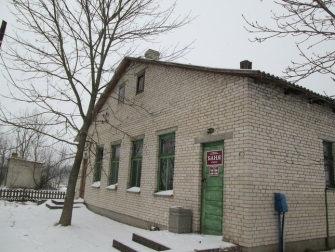 КУМПП ЖКХ «Кобринское ЖКХ» Крук Екатерина Ивановна 
т. 801642 22079Главный специалистотдела экономики Кобринского райисполкома Чопко Людмила Николаевнат. 801642 306992. Здание бани с составными частями и принадлежностями, Кобринксий район, Городецкий сельсовет, дер. Дубины, ул.Молодежная, 2АКУМПП ЖКХ «Кобринское ЖКХ»140/С-33499138,5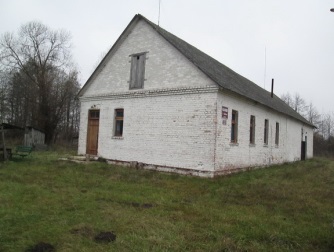 КУМПП ЖКХ «Кобринское ЖКХ» Крук Екатерина Ивановна 
т. 801642 22079Главный специалистотдела экономики Кобринского райисполкома Чопко Людмила Николаевнат. 801642 306993. Здание бани с составными частями и принадлежностями, Кобринский район, Новоселковский сельсовет,  дер.Бельск, ул.Ленина, 48АКУМПП ЖКХ «Кобринское ЖКХ»123/С-26762240,2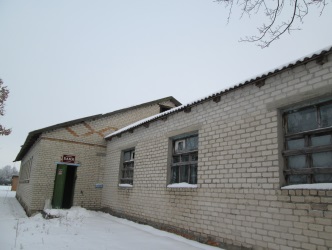 КУМПП ЖКХ «Кобринское ЖКХ» Крук Екатерина Ивановна 
т. 801642 22079Главный специалистотдела экономики Кобринского райисполкома Чопко Людмила Николаевнат. 801642 306994. Здание бани с составными частями и принадлежностями, Кобринский район, Дивинский сельсовет, аг.Оса, ул.Луговая,4АКУМПП ЖКХ «Кобринское ЖКХ»140/С-30755163,8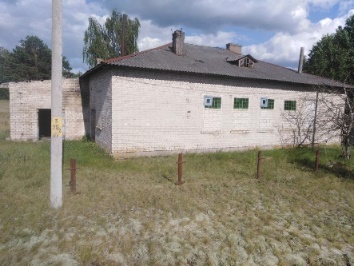 5. Здание клуба, Кобринский район, Киселевецкий сельсовет, д. Болота, 
ул. Комсомольская, 1Отдел культуры Кобринского райисполкома123/С-21032155,0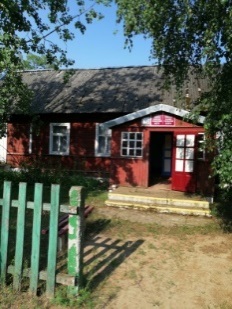 Покалюк Валентина Владимировна, начальник отдела культуры Кобринского райисполкомат. 801642 34545Главный специалистотдела экономики Кобринского райисполкома Чопко Людмила Николаевнат. 801642 306996. Здание сельского дома культуры, Кобринский район, Остромичский сельсовет, д. Шеметовка, ул.Ленина, 20Отдел культуры Кобринского райисполкома123/С-23641470,8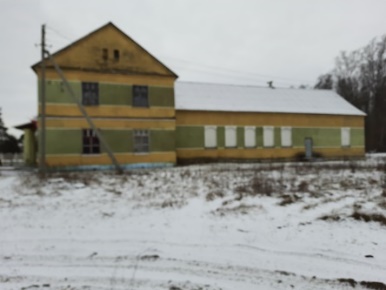 Покалюк Валентина Владимировна, начальник отдела культуры Кобринского райисполкомат. 801642 34545Главный специалистотдела экономики Кобринского райисполкома Чопко Людмила Николаевнат. 801642 306997. Здание сельского дома культуры, Кобринский район, Дивинский сельсовет, д.Леликово, 
ул. Советская, 37Отдел культуры Кобринского райисполкома123/С-236111530,1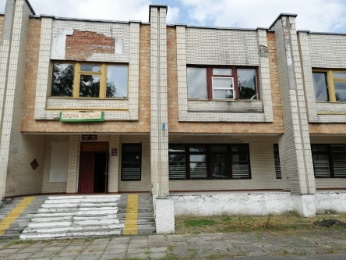 Покалюк Валентина Владимировна, начальник отдела культуры Кобринского райисполкомат. 801642 34545Главный специалистотдела экономики Кобринского райисполкома Чопко Людмила Николаевнат. 801642 306998. Здание дома культуры, Кобринский район, Новоселковский сельсовет, д. Бельск, 
ул. Советская, 42Отдел культуры Кобринского райисполкома123/С-27811061,9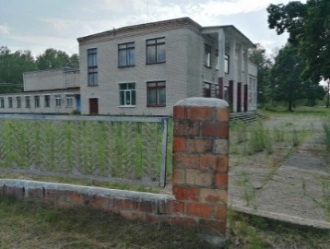 Покалюк Валентина Владимировна, начальник отдела культуры Кобринского райисполкомат. 801642 34545Главный специалистотдела экономики Кобринского райисполкома Чопко Людмила Николаевнат. 801642 306999. Здание клуба, Кобринский район, Остромичский сельсовет, д. Плянта, 
ул. Центральная, 17бОтдел культуры Кобринского райисполкома123/С-23642585,6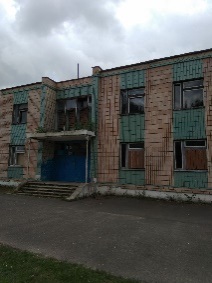 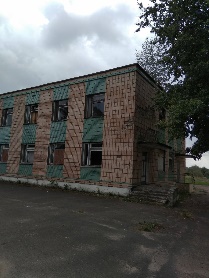 10. Здание школы и здание столовой, Кобринский район, Остромичский сельсовет, д.Запруды, 
ул. Школьная, 7АОтдел по образованиюКобринского райисполкома123/С-25114123/С-25115629,8104,9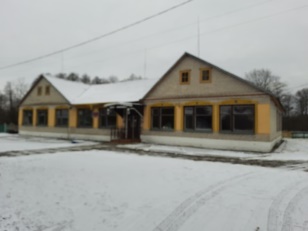 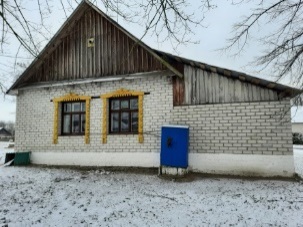 Шеметюк Александр Викторович, начальник отдела по образованию Кобринского райисполкомат. 801642 34345Главный специалистотдела экономики Кобринского райисполкома Чопко Людмила Николаевнат. 801642 3069911. Здание детского сада,Кобринский район, Дивинский сельсовет, д.Хабовичи, ул.Ленина, 6Отдел по образованиюКобринского райисполкома123/С-29670297,7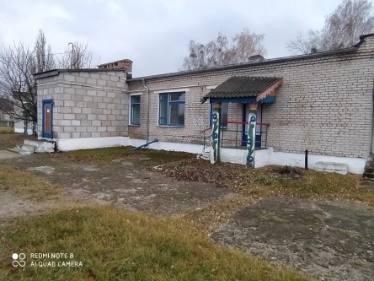 Шеметюк Александр Викторович, начальник отдела по образованию Кобринского райисполкомат. 801642 34345Главный специалистотдела экономики Кобринского райисполкома Чопко Людмила Николаевнат. 801642 3069912. Здание школы и здание сарая-гаража, Кобринский район, Остромичский сельсовет, 
д. Шеметовка, 
ул. Коммунистическая, 13Отдел по образованиюКобринского райисполкома123/С-25321123/С-253231151,5124,0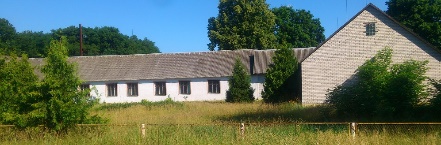 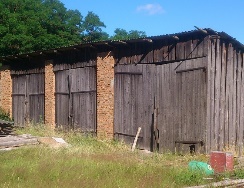 Шеметюк Александр Викторович, начальник отдела по образованию Кобринского райисполкомат. 801642 34345Главный специалистотдела экономики Кобринского райисполкома Чопко Людмила Николаевнат. 801642 3069913. Здание спорткомплекса, Кобринский район, Дивинский сельсовет, 
аг. Ореховский, 
ул. Ленина, 16Отдел по образованиюКобринского райисполкома123/С-26810340,4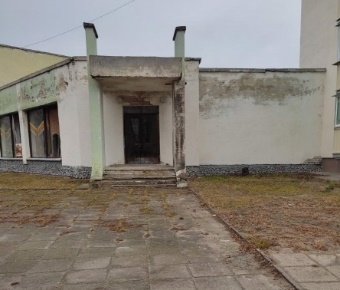 Шеметюк Александр Викторович, начальник отдела по образованию Кобринского райисполкомат. 801642 34345Главный специалистотдела экономики Кобринского райисполкома Чопко Людмила Николаевнат. 801642 3069914. Здание средней школы и здание сарая, Кобринский район, Дивинский сельсовет, 
д. Леликово, 
ул. Советская, 44Отдел по образованиюКобринского райисполкома123/С-26402123/С-264042633,980,3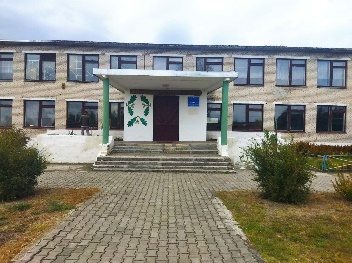 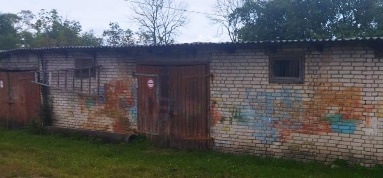 Шеметюк Александр Викторович, начальник отдела по образованию Кобринского райисполкомат. 801642 34345Главный специалистотдела экономики Кобринского райисполкома Чопко Людмила Николаевнат. 801642 3069915. Здание котельной, Кобринский район, Повитьевский сельсовет, 2В, юго-западнее аг.ПовитьеПовитьевский сельисполком123/С-26661557,6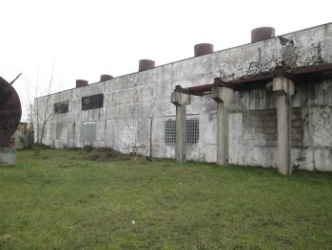 Председатель Повитьевского сельисполкомаДецук Раиса Степановна 
т. 801642 79235Главный специалистотдела экономики Кобринского райисполкома Чопко Людмила Николаевнат. 801642 3069916. Здание мазутного хозяйства, Кобринский район, Повитьевский сельсовет, 2Г, юго-западнее аг.ПовитьеПовитьевский сельисполком123/С-27071195,5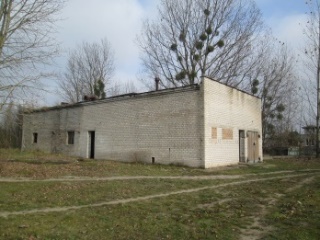 Председатель Повитьевского сельисполкомаДецук Раиса Степановна 
т. 801642 79235Главный специалистотдела экономики Кобринского райисполкома Чопко Людмила Николаевнат. 801642 3069917. Здание бывшего «Дома быта», Кобринский район, Дивинский сельсовет, 
аг. Дивин, 
ул. Октябрьская, 64Дивинский сельисполком123/С-16205343,7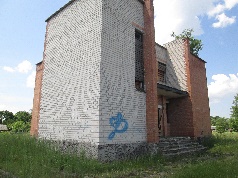 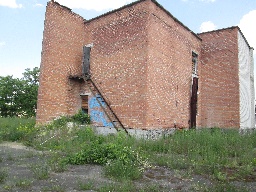 Председатель Дивинского сельисполкомаПикула Вера Петровна 
т. 801642 68-1-35Главный специалистотдела экономики Кобринского райисполкома Чопко Людмила Николаевнат. 801642 30699